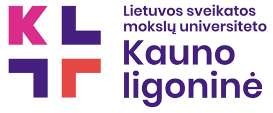 STUDENTŲ MOKSLO TIRIAMIEJI DARBAIATMINTINĖ STUDENTAMS IR JŲ DARBŲ VADOVAMSKada studentas gali vykdyti mokslo tiriamąjį darbą LSMU Kauno ligoninėje?Mokslo tiriamasis darbas gali būti vykdomas LSMU Kauno ligoninėje tik esant visoms šioms sąlygoms:Tyrimo tema ir Tyrimo vadovas yra patvirtinti mokslo ir studijų institucijoje;Gautas LSMU Bioetikos centro leidimas (visais atvejais);Yra sudaryta sutartis tarp LSMU Kauno ligoninės bei mokslo ir studijų institucijos dėl bendradarbiavimo priimant studentus mokslo tiriamųjų darbų vykdymui (tais atvejais, kai Tyrimo vadovas yra ne LSMU Kauno ligoninės ar LSMU darbuotojas);Studentas yra pateikęs konfidencialumo pasižadėjimą (PRIDEDAMA) ir patvirtinimą dėl COVID-19 rizikos įvertinimo (PRIDEDAMA). Kintant epidemiologinei situacijai, LSMU Kauno ligoninė gali reikalauti pradėti vykdyti mokslo tiriamąjį darbą tik turint neigiamą COVID-19 testo atsakymą, tad prašome sekti www.kaunoligonine.lt skelbiamą informaciją!Studentas yra pateikęs Prašymą dėl mokslo tiriamojo darbo vykdymo LSMU Kauno ligoninės Medicinos etikos komisijai (toliau – Prašymas, PRIDEDAMA) ir jį yra pasirašęs pats studentas, darbo vadovas, Ligoninės struktūrinio padalinio/-ių, kuriame/-iuose siekiama atlikti tyrimą, vadovas/-ai, gautas LSMU Kauno ligoninės Medicinos etikos komisijos leidimas dėl tyrimo vykdymo ligoninėje.Studentas turi tinkamas asmens apsaugos priemones, reikalingas tyrimo vykdymo metu.Studentas yra išklausęs darbuotojų darbų saugos ir priešgaisrinės saugos, asmens apsaugos priemonių dėvėjimo instruktažus (jeigu taikoma, - vertinama individualiai, atsižvelgiant į studento buvimo ligoninėje laiką/trukmę/planuojamus atlikti veiksmus).Kokiais kontaktais kreiptis?Dėl LSMU Bioetikos centro leidimo gavimo: informacija skelbiama https://lsmuni.lt/lt/struktura/kiti-padaliniai-ir-organizacijos/bioetikos-centras/Dėl bendradarbiavimo sutarties sudarymo tarp LSMU Kauno ligoninės bei mokslo ir studijų institucijos: Studijų, mokslo ir projektų skyrius, Hipodromo g. 13, el.p. tyrimai@kaunoligonine.lt (kreipiasi mokslo ir studijų institucija);Dėl Prašymo dėl mokslo tiriamojo darbo vykdymo LSMU Kauno ligoninėje pateikimo: Studijų, mokslo ir projektų skyrius, Hipodromo g. 13, el.p. tyrimai@kaunoligonine.ltDėl Individualios prieigos prie Ligoninės informacinės sistemos ir/arba medicininių vaizdų archyvų teisių suteikimo (jeigu taikoma konkrečiam atvejui): Informacinių technologijų skyrius, Hipodromo g. 13, Kaunas, tel. + 370 37 568373, el.p. ITpagalba@kaunoligonine.ltDėl darbo su archyviniais dokumentais (jeigu taikoma konkrečiam atvejui): Dokumentų valdymo skyrius, Josvainių g. 2, Kaunas, 339 kab., tel. +370 37 306080, el.p. daiva.laurinaviciene@kaunoligonine.ltDėl statistinės medicininės informacijos pateikimo (jeigu taikoma konkrečiam atvejui): Medicinos statistikos skyrius, Josvainių g. 2, Kaunas, 405 kab., tel. +370 684 59092, el.p. sandra.atkocaityte@kaunoligonine.ltDėl įvadinių darbuotojų darbų saugos ir sveikatos, priešgaisrinės saugos instruktažų išklausymo (jeigu taikoma, - vertinama individualiai, atsižvelgiant į studento buvimo ligoninėje laiką/trukmę/planuojamus atlikti veiksmus): Darbuotojų saugos ir sveikatos darbe skyrius: Hipodromo g. 13, Kaunas, 334 kab. – Ilona Jurkuvienė, Josvainių g. 2, Kaunas, 404 kab. – Stasė Staneikienė. Studentai instruktuojami darbo dienomis 8-16 val. Pertrauka 12:00-12:30 val., el.p. donata.asatiani@kaunoligonine.ltPer kiek laiko įvertinama pateikta informacija ir priimamas sprendimas dėl mokslo tiriamojo darbo vykdymo LSMU Kauno ligoninėje?Sprendimas priimamas per 14 darbo dienų, tad būtina nurodytais kontaktais kreiptis iš anksto!Jeigu informaciją būtina tikslinti, nurodytas terminas skaičiuojamas iš naujo.Tik gavus Medicinos etikos komisijos leidimą, galima pradėti tyrimo vykdymą ir kreiptis į kitus Ligoninės padalinius (jeigu taikoma) dėl informacijos pateikimo!Ar studento mokslo tiriamasis darbas laikomas biomedicininiu tyrimu?Ne. Jiems netaikomas reikalavimas gauti regioninio Bioetikos komiteto leidimą, išskyrus tuos atvejus, kai studento tyrimas yra kito biomedicininio tyrimo dalis ir Bioetikos komitetas leidimą suteikia pagrindiniam tyrėjui. Tokiu atveju studentas gali kreiptis dėl mokslo tiriamojo darbo atlikimo tik tai apimčiai, kuri jam priskirta konkrečiame biomedicininiame tyrime.Kokie reikalavimai taikomi studentams, vykdantiems mokslo tiriamąjį darbą?Studentas privalo tinkamai dirbti su asmens sveikatos informacija ir jos tvarkymu, griežtai laikydamasis mokslo tiriamajame darbe numatytų apimčių, konfidencialumo, nuasmeninimo, kodavimo ir kitų sąlygų. Bet koks duomenų kopijavimas, fotografavimas ar kitas fiksavimas, siekiant juos vėliau atgaminti ar atkurti yra griežtai draudžiamas.Kaip COVID-19 įtakoja mokslo tiriamojo darbo vykdymą LSMU Kauno ligoninėje?Privaloma sekti viešai pateikiamą LR sveikatos apsaugos ministerijos ir/ar operacijų vadovo ir/ar kitų valstybinių institucijų informaciją. Keičiantis epidemiologinei situacijai, mokslo tiriamųjų darbų vykdymas gali būti bet kada sustabdytas/nutrauktas.DRAUDŽIAMA vykdyti mokslo tiriamąjį darbą: (a) jaučiant bet kokius COVID-19 būdingus simptomus; (b) esant poreikiui izoliuotis, pagal viešai valstybinių institucijų skelbiamą informaciją ir nustatytus kriterijus.Kas gali padėti išspręsti kylančias įvairias problemas mokslo tiriamojo darbo vykdymo metu?Mokslo tiriamojo darbo vykdymo metu visais klausimais bendraukite su darbo vadovu ir/ar padalinio/-ių, kuriame/-iuose atliekate mokslo tiriamąjį darbą, vadovu/-ais.Jeigu mokslo tiriamajame darbe planuoju naudoti anketą, ar turiu ją suderinti?Taip, slaugos/akušerijos studijų programų studentai, prieš pateikdami dokumentus Ligoninės medicinos etikos komisijai, privalo anketas suderinti su direktoriaus slaugai pavaduotojais, atsižvelgiant į padalinį, kuriame planuojama atlikti tyrimą: Erika Jasukaitiene, el.p. erika.jasukaitiene@kaunoligonine.lt (Hipodromo g. 13) arba Gražvyde Masiliūniene, el.p. grazvyde.masiliuniene@kaunoligonine.lt (Josvainių g. 2).DAUGIAU INFORMACIJOS:Medicinos etikos komisija Laisvės al. 17, KaunasEl.p. audrone.naruskeviciene@kaunoligonine.ltStudijų, mokslo ir projektų skyriusHipodromo g. 13, KaunasEl.p. tyrimai@kaunoligonine.lt